Daten der weiteren WohnungsmitgliederAmt derVorarlberger LandesregierungAbt. Wohnbauförderung (IIId)Römerstraße 156900 Bregenz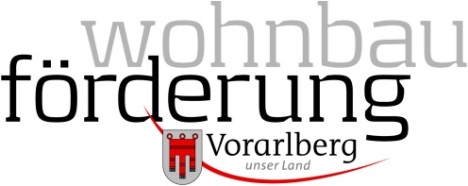 Version 1/2024Nachname:Vorname:GeburtsdatumBesonderheitenAls Nachweis legen Sie bitte den Behin-dertenausweis, die Bestätigung über den Behinderungsgrad, der erhöhten Fami-lienbeihilfe … bei.EinkommenAndere Einkommen: AMS, Rente, Kinder-betreuungsgeld …Familienstand LedigBesonderheitenAls Nachweis legen Sie bitte den Behin-dertenausweis, die Bestätigung über den Behinderungsgrad, der erhöhten Fami-lienbeihilfe … bei.EinkommenAndere Einkommen: AMS, Rente, Kinder-betreuungsgeld … Verheiratet/Eingetragene Partnerschaft Verheiratet/Eingetragene Partnerschaft Verheiratet/Eingetragene PartnerschaftBesonderheitenAls Nachweis legen Sie bitte den Behin-dertenausweis, die Bestätigung über den Behinderungsgrad, der erhöhten Fami-lienbeihilfe … bei.EinkommenAndere Einkommen: AMS, Rente, Kinder-betreuungsgeld … Geschieden  Geschieden  VerwitwetBesonderheitenAls Nachweis legen Sie bitte den Behin-dertenausweis, die Bestätigung über den Behinderungsgrad, der erhöhten Fami-lienbeihilfe … bei.EinkommenAndere Einkommen: AMS, Rente, Kinder-betreuungsgeld …BesonderheitenAls Nachweis legen Sie bitte den Behin-dertenausweis, die Bestätigung über den Behinderungsgrad, der erhöhten Fami-lienbeihilfe … bei.EinkommenAndere Einkommen: AMS, Rente, Kinder-betreuungsgeld …Stellung in der Wohnung Ehe/Eingetr. Partnerschaft Ehe/Eingetr. Partnerschaft PartnerschaftBesonderheitenAls Nachweis legen Sie bitte den Behin-dertenausweis, die Bestätigung über den Behinderungsgrad, der erhöhten Fami-lienbeihilfe … bei.EinkommenAndere Einkommen: AMS, Rente, Kinder-betreuungsgeld … Kind Kind ElternteilBesonderheitenAls Nachweis legen Sie bitte den Behin-dertenausweis, die Bestätigung über den Behinderungsgrad, der erhöhten Fami-lienbeihilfe … bei.EinkommenAndere Einkommen: AMS, Rente, Kinder-betreuungsgeld … Verwandte Person Verwandte Person Sonstige PersonBesonderheitenAls Nachweis legen Sie bitte den Behin-dertenausweis, die Bestätigung über den Behinderungsgrad, der erhöhten Fami-lienbeihilfe … bei.EinkommenAndere Einkommen: AMS, Rente, Kinder-betreuungsgeld …BesonderheitenAls Nachweis legen Sie bitte den Behin-dertenausweis, die Bestätigung über den Behinderungsgrad, der erhöhten Fami-lienbeihilfe … bei.EinkommenAndere Einkommen: AMS, Rente, Kinder-betreuungsgeld …Besonderheiten Behinderung von mindestens 55 % Behinderung von mindestens 55 % Behinderung von mindestens 55 %BesonderheitenAls Nachweis legen Sie bitte den Behin-dertenausweis, die Bestätigung über den Behinderungsgrad, der erhöhten Fami-lienbeihilfe … bei.EinkommenAndere Einkommen: AMS, Rente, Kinder-betreuungsgeld …BesonderheitenAls Nachweis legen Sie bitte den Behin-dertenausweis, die Bestätigung über den Behinderungsgrad, der erhöhten Fami-lienbeihilfe … bei.EinkommenAndere Einkommen: AMS, Rente, Kinder-betreuungsgeld …Einkommen Vollzeitbeschäftigung      Geringfügige Beschäftigung Andere Einkommen Vollzeitbeschäftigung      Geringfügige Beschäftigung Andere Einkommen Teilzeitbeschäftigung Alimente/Unterhalt Kein EinkommenNachname:Vorname:Geburtsdatum:BesonderheitenAls Nachweis legen Sie bitte den Behin-dertenausweis, die Bestätigung über den Behinderungsgrad, der erhöhten Fami-lienbeihilfe … bei.EinkommenAndere Einkommen: AMS, Rente, Kinder-betreuungsgeld …Familienstand LedigBesonderheitenAls Nachweis legen Sie bitte den Behin-dertenausweis, die Bestätigung über den Behinderungsgrad, der erhöhten Fami-lienbeihilfe … bei.EinkommenAndere Einkommen: AMS, Rente, Kinder-betreuungsgeld … Verheiratet/Eingetragene Partnerschaft Verheiratet/Eingetragene Partnerschaft Verheiratet/Eingetragene PartnerschaftBesonderheitenAls Nachweis legen Sie bitte den Behin-dertenausweis, die Bestätigung über den Behinderungsgrad, der erhöhten Fami-lienbeihilfe … bei.EinkommenAndere Einkommen: AMS, Rente, Kinder-betreuungsgeld … Geschieden Geschieden VerwitwetBesonderheitenAls Nachweis legen Sie bitte den Behin-dertenausweis, die Bestätigung über den Behinderungsgrad, der erhöhten Fami-lienbeihilfe … bei.EinkommenAndere Einkommen: AMS, Rente, Kinder-betreuungsgeld …BesonderheitenAls Nachweis legen Sie bitte den Behin-dertenausweis, die Bestätigung über den Behinderungsgrad, der erhöhten Fami-lienbeihilfe … bei.EinkommenAndere Einkommen: AMS, Rente, Kinder-betreuungsgeld …Stellung in der Wohnung Ehe/Eingetr. Partnerschaft Ehe/Eingetr. Partnerschaft PartnerschaftBesonderheitenAls Nachweis legen Sie bitte den Behin-dertenausweis, die Bestätigung über den Behinderungsgrad, der erhöhten Fami-lienbeihilfe … bei.EinkommenAndere Einkommen: AMS, Rente, Kinder-betreuungsgeld … Kind Kind ElternteilBesonderheitenAls Nachweis legen Sie bitte den Behin-dertenausweis, die Bestätigung über den Behinderungsgrad, der erhöhten Fami-lienbeihilfe … bei.EinkommenAndere Einkommen: AMS, Rente, Kinder-betreuungsgeld … Verwandte Person Verwandte Person Sonstige PersonBesonderheitenAls Nachweis legen Sie bitte den Behin-dertenausweis, die Bestätigung über den Behinderungsgrad, der erhöhten Fami-lienbeihilfe … bei.EinkommenAndere Einkommen: AMS, Rente, Kinder-betreuungsgeld …BesonderheitenAls Nachweis legen Sie bitte den Behin-dertenausweis, die Bestätigung über den Behinderungsgrad, der erhöhten Fami-lienbeihilfe … bei.EinkommenAndere Einkommen: AMS, Rente, Kinder-betreuungsgeld …Besonderheiten Behinderung von mindestens 55 % Behinderung von mindestens 55 % Behinderung von mindestens 55 %BesonderheitenAls Nachweis legen Sie bitte den Behin-dertenausweis, die Bestätigung über den Behinderungsgrad, der erhöhten Fami-lienbeihilfe … bei.EinkommenAndere Einkommen: AMS, Rente, Kinder-betreuungsgeld …BesonderheitenAls Nachweis legen Sie bitte den Behin-dertenausweis, die Bestätigung über den Behinderungsgrad, der erhöhten Fami-lienbeihilfe … bei.EinkommenAndere Einkommen: AMS, Rente, Kinder-betreuungsgeld …Einkommen Vollzeitbeschäftigung      Geringfügige Beschäftigung Andere Einkommen Vollzeitbeschäftigung      Geringfügige Beschäftigung Andere Einkommen Teilzeitbeschäftigung Alimente/Unterhalt Kein Einkommen